國立聯合大學環境教育及永續發展中心環境教育人員30小時核心課程研習班簡章目的    自環境教育法通過後，環境教育人員認證之需求相當迫切，本校為能有效協助環保署、各目的事業主管機關所屬單位、環境教育機構及設施場所順利營運，辦理「環境教育核心課程」研習班，協助欲取得環境教育認證人員認證者，取得環境教育人員證書。參訓對象 (一)欲參與環境教育人員認證及對於環境教育推動有興趣之民眾。 (二)以「環境教育人員認證管理辦法」第四條第一項第二款以「學歷    」申請認證，認證者已修畢單一環境專業領域課程18學分以上。 (三) 以「環境教育人員認證管理辦法」第十條第二項以「經歷」申請    認證者。三、訓練期程及方式 (一) 研習日期：104年 1月22、23及1月29、30日，共計四日。 (二)訓練方式：以室內授課為主，研習結訓後核發研習證明。四、課程時數、內容概要（課程表）       依環境教育人員認證及管理辦法第四條規定，開設環境教育、環境倫理及環境教育教材教法等三門核心課程，共計30小時。授課內容及講師如表一所示。(＊課程若有調整將另行通知)表一 授課內容五、課程辦理地點 預定於本校第一校區建築館視聽教室，研習地點如附件一所示。   六、報名費用及繳費方式        本次研習費用6,000元整，含講義、環保袋、水杯，提供茶包，不包括中餐(*全程參與研習可獲環保署2,000元補助)。        填妥報名表(如附件二所示)以電子郵件、傳真及郵寄方式繳件，方完成報名手續。通知確認開班後，將請於學員依下列方式繳費，本中心以電話告知報名手續完成。         (一)郵政劃撥：戶名：國立聯合大學  帳號：21998091         備註：請於劃撥單通訊欄位註明”參與環境教育30小時核心課程”。         (二)開課當日當天繳費。七、聯絡方式       本機構聯絡人為環境教育機構之環境教育人員吳睿軒先生，聯絡    方式如下：   地址：36003苗栗市恭敬里聯大一號        電話：037-381667﹝周一至周五8：30 ~ 17：30﹞               *104年1月1日起電話改為037-381392        傳真：037-382462        E-MAIL：mm430606@nuu.edu.tw八、備註   (一)環境相關領域課程之認定，專業課程之查詢請於環境教育認證管理      資訊系統查詢，網址如下：      https://eecs.epa.gov.tw/front/DClassquiry.aspx    (二)本機構可協助學員申請校內住宿，但住宿名額有限，需提早申請。      1.單人房300元/日      2.雙人房500元/日 研習地址：苗栗市恭敬里聯大1號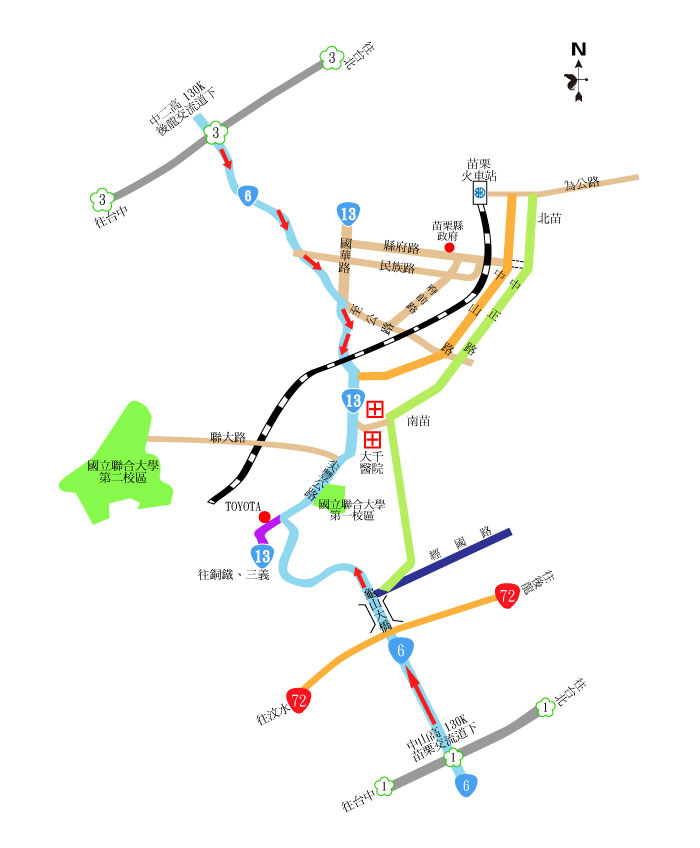 【交通指引】    研習地點：國立聯合大學第一校區建築館二樓視聽教室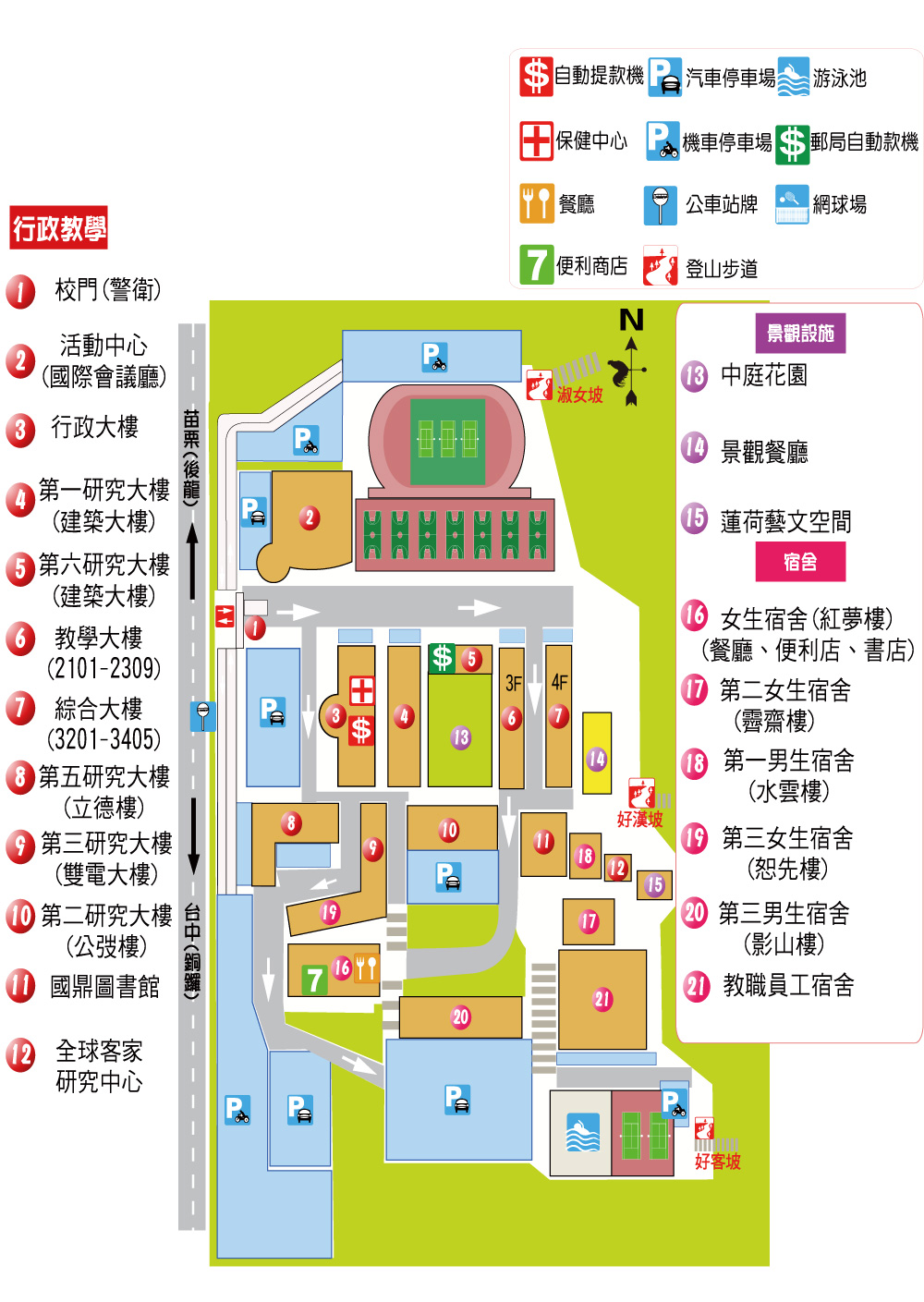 【校區平面圖】報名表以電子郵件、傳真或郵寄方式繳件，報名人數滿30人，本機構通知繳費。     學員繳費後，請填寫確認單以電子郵件、傳真或郵寄方式繳件，以確認繳費完成。地址：36003苗栗市恭敬里聯大一號電話：037-381667﹝周一至周五8：30~17：30﹞        *104年1月1日起電話改為037-381392傳真：037-382462E-MAIL：mm430606@nuu.edu.tw聯絡人：吳睿軒課程名稱 課程名稱授課講師授課時間時數核心科目班務說明環教機構1/22(四)0910~10001核心科目環境倫理張坤森1/22(四)1010~17006核心科目環境概論吳桂陽1/23(五)0810~12004核心科目環境教育劉世鈞1/23(五)1310~17004核心科目環境教育法規曾聿穎1/29(四)0810~10002核心科目環境教育課程設計徐榮崇1/29(四)1010~17006核心科目活動方案規劃與設計孫國勛1/30(五)0810~12004核心科目環境解說與環境傳播徐白龍1/30(五)1310~17004課程時數30小時課程時數30小時課程時數30小時課程時數30小時課程時數30小時國立聯合大學 環境教育人員研習(30小時) 報名表國立聯合大學 環境教育人員研習(30小時) 報名表國立聯合大學 環境教育人員研習(30小時) 報名表國立聯合大學 環境教育人員研習(30小時) 報名表國立聯合大學 環境教育人員研習(30小時) 報名表國立聯合大學 環境教育人員研習(30小時) 報名表個人基本資料個人基本資料個人基本資料個人基本資料個人基本資料個人基本資料姓名出生年月日出生年月日相片(1吋)身分證字號電子信箱電子信箱相片(1吋)電話(日)(    ) 行動電話行動電話相片(1吋)畢業學校畢業科系所畢業科系所相片(1吋)聯絡地址戶籍地址□同上  □同上  □同上  □同上  □同上  緊急聯絡人緊急聯絡電話緊急聯絡電話服務機關資料服務機關資料服務機關資料服務機關資料服務機關資料服務機關資料服務機關機關電話機關電話(     )(     )職稱機關地址(     )(     )(     )(     )(     )其他資料其他資料其他資料其他資料其他資料其他資料身分證影本黏貼處(正面)身分證影本黏貼處(正面)身分證影本黏貼處(正面)身分證影本黏貼處(反面)身分證影本黏貼處(反面)身分證影本黏貼處(反面)國立聯合大學 環境教育人員研習（30小時）繳費確認單國立聯合大學 環境教育人員研習（30小時）繳費確認單個人基本資料個人基本資料姓名電子信箱行動電話聯絡地址收據抬頭收執聯黏貼至下空白處收執聯黏貼至下空白處